Presseinformation	04.08.2015Sperrvermerk: Veröffentlichung frühestens ab 1. September 2015 GreifmoduleSCHUNK toppt seinen Megaseller PGN-plus und feiert Premiere der neuen E-Version  Eine heiße Messesaison verspricht die Premiere der „Generation Permanent“ von SCHUNK: Mit dem neuen SCHUNK PGN-plus-P schraubt der Kompetenzführer für Spanntechnik und Greifsysteme die Messlatte bei pneumatisch angetriebenen Universalgreifern noch weiter nach oben. Der elektrische SCHUNK PGN-plus-E wiederum überträgt die Hochleistungs-Features des pneumatischen Flaggschiffs direkt auf den Bereich der mechatronischen Handhabung.Bewährtes noch besser machen – unter diesem Motto hat SCHUNK die nächste Generation seines Megasellers entwickelt. Drei technische Neuerungen zeichnen den Newcomer SCHUNK PGN-plus-P aus. Erstens, eine verbesserte Vielzahnführung. Indem das Stützmaß zwischen den sechs lasttragenden Schultern der patentierten Vielzahnführung vergrößert wurde, können höhere Momente aufgenommen und damit längere Finger eingesetzt werden. Um eine perfekte Passgenauigkeit zu gewährleisten, wird auch bei der neuen Greifergeneration jede einzelne Grundbacke aufwändig manuell geschliffen und individuell an das jeweilige Gehäuse angepasst. Zweitens, eine Dauerschmierung über durchgängige Schmierstofftaschen in der Führung. Gerade bei kurzen Hüben bewirkt das Prinzip der Minimalmengenschmierung eine besonders schnelle und gleichmäßige Schmierstoffverteilung, so dass der Greifer annähernd wartungsfrei ist und sich die Lebensdauer weiter verlängert. Drittens schließlich verfügt der SCHUNK PGN-plus-P über eine vergrößerte Fläche des Antriebskolbens, wodurch die Greifkraft steigt und höhere Werkstückgewichte gehandhabt werden können. Im ersten Schritt gibt es den neuen Greifer-Benchmark in den Baugrößen 50 bis 125. Eine Erweiterung auf alle bestehenden PGN-plus Größen ist geplant.Mechatronisches UniversalgenieMit dem SCHUNK PGN-plus-E wiederum, dem weltweit ersten digital angesteuerten Mechatronikgreifer mit patentierter Vielzahnführung, überträgt SCHUNK das Leistungspaket seines neuen pneumatischen Alleskönners SCHUNK PGN-plus-P unmittelbar auf den Bereich der elektrischen Handhabung. Wie sein Vorbild verfügt auch der SCHUNK PGN-plus-E über eine modifizierte Vielzahnführung zur Aufnahme hoher Momente, über durchgängige Schmierstofftaschen in der Führungskontur sowie über die bewährte Schrägzugkinematik mit einer hohen Flächenabdeckung in allen Hublagen. Angetrieben wird der mechatronische Universalgreifer von einem bürstenlosen DC-Servomotor. Damit sind eine dauerhaft hohe Prozessstabilität und eine lange Lebensdauer bei minimalem Wartungsaufwand gewährleistet. Den Wechsel von pneumatischen auf elektrische Komponenten macht der mechatronische Universalgreifer besonders leicht: Zum einen verfügt er über das identische Anschraubbild wie sein pneumatisches Pendant, zum anderen wird der 24-V-Greifer einfach über digitale I/O angesteuert. Über einen weiteren M8-Standardanschluss können außerdem bis zu zwei Greifpositionen abgefragt werden. Die erforderliche Regelungs- und Leistungselektronik ist bereits vollständig in das kompakte Modul integriert, so dass kein Platz im Schaltschrank beansprucht wird – ein deutlicher Unterschied zu den meisten Mechatronikmodulen am Markt, deren Steuerungen viel Raum und zum Teil sogar zusätzliche Schaltschränke erfordern. Für die Inbetriebnahme sind weder fundiertes mechatronisches Know-how noch eine zusätzliche Programmierung nötig. Damit ist der Universalgreifer ein Meilenstein auf dem Weg zu effizienten, einfach nutzbaren elektrische Handhabungslösungen. Die Greifkraft des SCHUNK PGN-plus-E lässt sich in vier Stufen einstellen. Den Greifer gibt es ab Frühjahr 2016 zunächst in der Baugröße 80. Weitere Baugrößen sind geplant.Breites ZubehörprogrammSowohl der SCHUNK PGN-plus-P als auch der SCHUNK PGN-plus-E profitieren von einem einzigartigen Zubehörprogramm. Annähernd das komplette Spektrum denkbarer Automationsanwendungen lässt sich prozesssicher mit dem universellen Greiferbaukasten beherrschen, von der Maschinen- und Anlagenbeladung in der zerspanenden Industrie und in Gießereien über Montageanwendungen in der Automobil- und Elektroindustrie bis hin zu sensiblen Handlingaufgaben in der Medizintechnik und Pharmaindustrie. Die Universalgreifer sind für den Einsatz bei hohen Temperaturen, Verschmutzung und aggressiven Medien ebenso geeignet wie für Reinräumen. Auf Wunsch gibt es die Module mit Federsicherung zur mechanischen Greifkrafterhaltung, mit Kompensationseinheit zum Ausgleich von Winkelfehlern, als Staubdichtversion oder als Präzisionsversion. Zudem steht ein breites Sensorprogramm vom induktiven Näherungsschalter über Magnetschalter bis hin zu Positionssensoren zur Verfügung. Anstelle vieler Insellösungen reduzieren Anwender mithilfe des standardisierten Greiferprogramms ihren internen Koordinationsaufwand, sie beschleunigen die Teilebeschaffung und können aufgrund der SCHUNK Longlife-Garantie für die pneumatischen SCHUNK PGN-plus Module eine TCO-Planung der Gesamtkosten über die gesamte Lebensdauer einer Anlage vornehmen.SCHUNK auf der MOTEK in Stuttgart: Halle 5 / Stand 5201 Bildunterschriften:Belegexemplare:Bitte senden Sie im Falle einer Veröffentlichung ein Belegexemplar an folgende Adresse:SCHUNK GmbH & Co. KGFrau Astrid MayerBahnhofstr. 106 – 134D-74348 Lauffen/NeckarAnsprechpartner:Marcel Nagel, Dipl.-Ing. (BA)Abteilungsleitung Produkt- und Portfoliomanagement GreifsystemeTel. +49-7133-103-2561Fax +49-7133-103-942561marcel.nagel@de.schunk.comwww.schunk.comNicole Pluskota, Technische Diplom-KauffrauTeamleitung Internationale Produkt- und MarktkommunikationTel. +49-7133-103-2351Fax +49-7133-103-2688nicole.pluskota@de.schunk.comwww.schunk.comPGN-plus-PPremiere der „Generation Permanent“: Ein vergrößertes Stützmaß der Vielzahnführung und durchgängige Schmierstofftaschen in der Vielzahnführungskontur zeichnen den SCHUNK PGN-plus-P aus.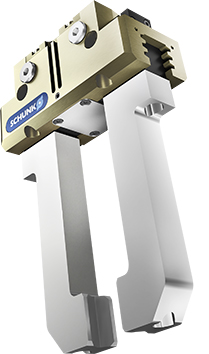 Vergleich VielzahnführungBei der modifizierten Vielzahnführung (rechts) ermöglicht ein vergrößertes Stützmaß eine höhere Momentenbelastung und damit den Einsatz längerer Greiferfinger. Links im Bild die herkömmliche T-Nuten-Führung, in der Mitte die seit Jahren bewährte Vielzahnführung. 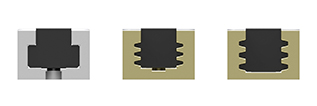 PGN-plus-EWeltpremiere: Der SCHUNK PGN-plus-E ist der weltweit erste digital angesteuerte Mechatronikgreifer mit patentierter Vielzahnführung. Auch er gehört zur neuen „Generation Permanent“ von SCHUNK.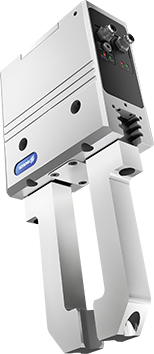 